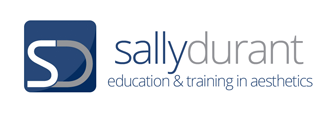 LEVEL 3 ANATOMY AND PHYSIOLOGY MODULE 10 SECTION 1 THE DIGESTIVE SYSTEMASSESSMENT WORKBOOK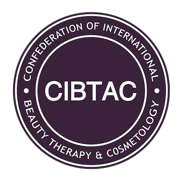 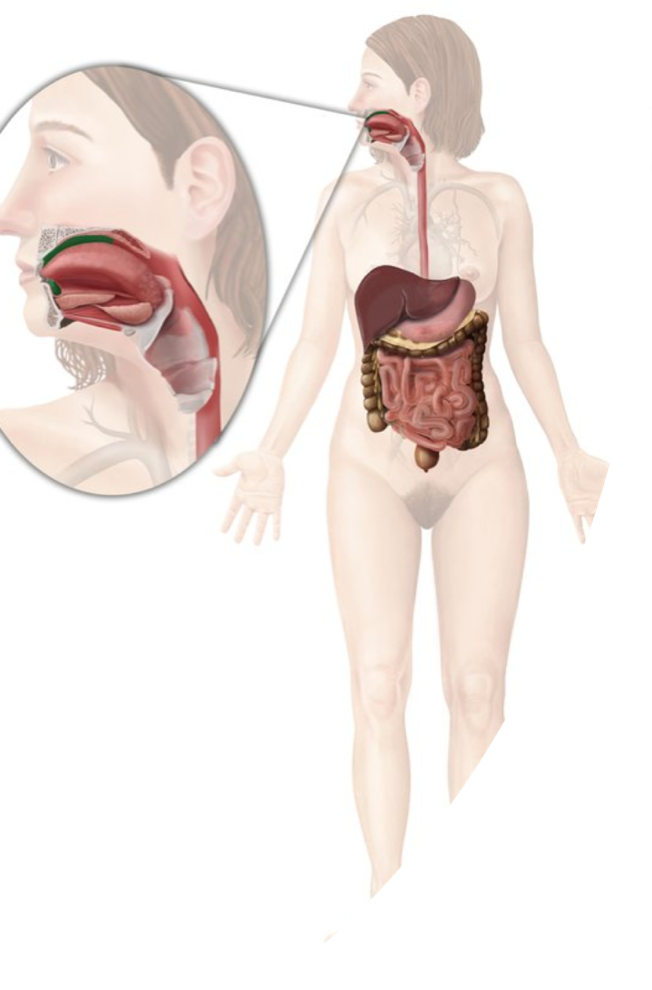 LEVEL 3 ANATOMY AND PHYSIOLOGY - MODULE 10 THE DIGESTIVE SYSTEMASSESSMENT WORKBOOKWrite your answers in the table below.  The spacing will expand as you type.DELEGATE NAME CIBTAC REGISTRATION NUMBERLEARNING OBJECTIVE10.1 to explain the structure and function of the digestive systemLEARNING OBJECTIVE10.1 to explain the structure and function of the digestive systemQUESTION L3 A&P M10/01List the organs, and accessory organs, of the digestive system and explain their function.QUESTION L3 A&P M10/01List the organs, and accessory organs, of the digestive system and explain their function.YOUR ANSWER TUTOR COMMENTQUESTION L3 A&P M10/02In your own words, explain the following terms.QUESTION L3 A&P M10/02In your own words, explain the following terms.YOUR ANSWER Mastication EpiglottisPeristalsis Bolus Lower Oesophageal SphincterPyloric Sphincter Hydrochloric Acid Enzyme  ChymeBile VilliIleo-caecal ValveAppendixTUTOR COMMENTSLEARNING OBJECTIVE 10.2 to explain the process of digestionLEARNING OBJECTIVE 10.2 to explain the process of digestionQUESTION L3 A&P M10/03In your own words, describe the mechanical and chemical processes of digestion which occur in each part of the digestive tract listed below. Include the specific chemicals and enzymes secreted at each stage and explain their action. QUESTION L3 A&P M10/03In your own words, describe the mechanical and chemical processes of digestion which occur in each part of the digestive tract listed below. Include the specific chemicals and enzymes secreted at each stage and explain their action. YOUR ANSWERThe Buccal Cavity Enzymes and Action The Oropharynx and OesophagusThe Stomach Digestive Juices/Enzymes and Action  The Duodenum, Jejunum and Ileum Digestive Juices/Enzymes and Action   The ColonTUTOR COMMENTSQUESTION L3 A&P M10/04In your own words, explain how digested food and nutrients are absorbed by the villi in the small intestine.  Your answer must include detail of the end-products from the digestion of protein, fat and carbohydrates.  You should also explain how vitamins and minerals are absorbed and distributed around the bodyQUESTION L3 A&P M10/04In your own words, explain how digested food and nutrients are absorbed by the villi in the small intestine.  Your answer must include detail of the end-products from the digestion of protein, fat and carbohydrates.  You should also explain how vitamins and minerals are absorbed and distributed around the bodyThe end-products of carbohydratesThe end-products of proteinThe end-products of fatThe end-products of vitamins and mineralsWaterTUTOR COMMENTSLEARNING OBJECTIVE10.2 to describe the dietary nutrients required for growth and repair and to show understanding of their role in the body and in the maintenance of health.LEARNING OBJECTIVE10.2 to describe the dietary nutrients required for growth and repair and to show understanding of their role in the body and in the maintenance of health.QUESTION L3 A&P M10/05The essential components of a healthy diet are listed below.  Describe the function of each one and give examples of its sources in food.QUESTION L3 A&P M10/05The essential components of a healthy diet are listed below.  Describe the function of each one and give examples of its sources in food.Carbohydrates Protein Fats and oils FibreWaterTUTOR COMMENTSQUESTION L3 A&P M10/05Complete the chart below, adding in the sources and function of each vitamin and mineral. QUESTION L3 A&P M10/06Using your existing knowledge, textbooks and the internet, describe the diseases and disorders of the digestive system listed below.  Include the main causes and symptoms.QUESTION L3 A&P M10/06Using your existing knowledge, textbooks and the internet, describe the diseases and disorders of the digestive system listed below.  Include the main causes and symptoms.AppendicitisCirrhosis of the Liver JaundiceHeartburnIrritable Bowel Syndrome (IBS)Ulcer (e.g. stomach or duodenal)HerniaAnorexia NervosaBulimia NervosaConstipationGallstonesDiabetes MellitusDiabetes InsipidusCeliac DiseaseTUTOR COMMENTSQUESTION L3 A&P M10/07Using the resources available to you, research each of the diseases and disorders listed below.  Explain which dietary nutrients are deficient and the symptoms of each condition.QUESTION L3 A&P M10/07Using the resources available to you, research each of the diseases and disorders listed below.  Explain which dietary nutrients are deficient and the symptoms of each condition.YOUR ANSWER Scurvy Iron Deficiency (Anaemia)  Pernicious Anaemia  Rickets   PellagraGoitre  BeriberiXeropthalmiaDehydrationMuscle CrampsKetosisWeak BonesTUTOR COMMENTSQUESTION L3 A&P M10/08Using the resources available to you, research the detriment to health caused by excess dietary intake of each of the given nutrients.QUESTION L3 A&P M10/08Using the resources available to you, research the detriment to health caused by excess dietary intake of each of the given nutrients.Vitamin AVitamin DVitamin KSodium Chloride (Common Salt)CalciumSaturated FatTUTOR COMMENTSYou have now completed the Assessment Workbook for Level 3 Anatomy and Physiology Module 10.Check your work thoroughly and then email it in WORD format to marking@sallydurant.comFOR TUTOR COMPLETION ONLYOverall Pass:  Y / NAreas of referral: Actions to be taken:Date for resubmission:Tutor Signature: Name:Date work marked: Date work returned: